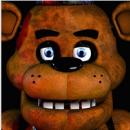 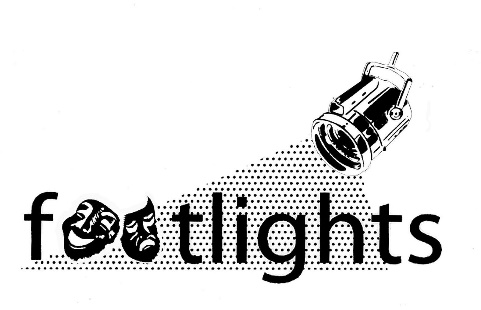 Five Nights at Freddy'sRecommended - Age 12+Terrifying psychological thriller is too much for kids.Parents need to know Five Nights at Freddy's is a horror game that uses tension and jump scares in place of blood and guts -- and, as a result, is a lot scarier than many other titles. The sense of being trapped and defenseless in a small office quickly becomes real -- and when the animatronic characters jump out at you, you'll jump (and maybe scream). This makes the game much too intense for younger kids -- and teens should know what they're getting into.Violence -  rated  3- 5 stars https://www.commonsensemedia.org/app-reviews/five-nights-at-freddysThe age ratings for Online Games vary but most research suggests 10 + Only 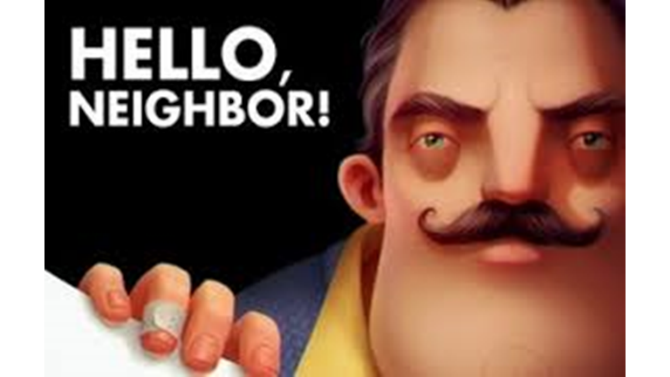 Hello Neighbor is a stealth horror game about sneaking into your neighbor's house to figure out what horrible secrets he's hiding in the basement. You play against an advanced AI that learns from your every move. Really enjoying climbing through that backyard window? Expect a bear trap there. Sneaking through the front door? There'll be cameras there soon. Trying to escape? The Neighbor will find a shortcut and catch you.The age ratings for Online Games vary but most research suggests 10 + Only 